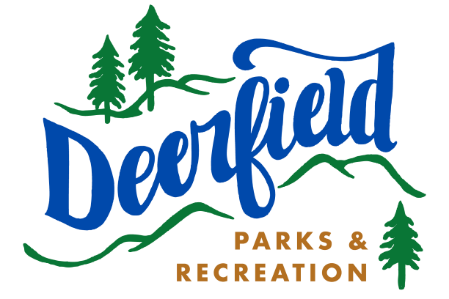 Staff in Training Parent Consent FormI the undersigned give consent and permission for my child_________________________ DOB__________   to participate in the Deerfield Parks and Recreation Departments Summer Camp Staff in Training Program.I understand that this is a voluntary position designed to help my child develop skills and training.As part of the staff in training program I understand that my child will never be directly or solely responsible for children in the camp, but rather will assist Parks and Recreation staff in camp activities and routines.I also understand that at times my child will be transported by Parks and Recreation staff in the Departments passenger van as well as buses from Dail Transportation.PARENT/GUARDIAN SECTIONLast Name: ___________________________      First: __________________________________________Mailing Address: __________________________________________________________________________Parent Phone _______________________      SIT Phone_______________________________________Parent Email Address ____________________________________________________________________SIT Email Address     _____________________________________________________________________Emergency Contact _____________________________ Phone___________________________________Medical Concerns: _________________________________________________________________________ _____________________________________________________________________________________________I/We, the undersigned legal parent/guardian of minor (s) mentioned above, give permission for any medical emergency treatment said minor might need during Deerfield Parks and Recreation activity registered for above. Furthermore, I will not hold the Town of Deerfield, Deerfield Parks and Recreation, its staff, Volunteers, or agents responsible for any accidents or injuries occurred during said minor’s participation. I / we agree that said minor listed above is in proper physical and mental condition to allow him/her to participate and that I/We assume the risk of participation. I/We the parent(s)/Legal guardian(s), the undersigned have read this release and understand all its terms. I/We execute it voluntarily and with the full knowledge of its significance. I/We have executed this release on this date indicated next to my/our(s) name(s)Signature________________________              Date___________________